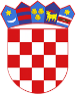 R  E  P  U  B  L  I  K  A    H  R  V  A  T  S  K  APOŽEŠKO-SLAVONSKA  ŽUPANIJAGRAD  POŽEGA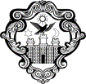 KLASA: 406-01/22-05/13URBROJ: 2177-1-01/01-22-7Požega, 31. ožujka 2022.Z A P I S N I K o otvaranju, pregledu i ocjeni ponuda u postupku jednostavne nabave je nabava radova na održavanju dječjih igrališta u gradu Požegi i prigradskim naseljima u 2022. godini, (JN-13/22)Naručitelj: 	Grad Požega, Trg Svetog Trojstva 1MB 02575957,OIB 95699596710tel.: 034/311-300, fax: 034/311-344Predmet nabave: 	radovi na održavanju dječjih igrališta u gradu Požegi i prigradskim naseljima u 2022. godiniBroj nabave:	JN-13/22 Procijenjena vrijednost nabave: 120.000,00 kuna bez PDV-aDatum, mjesto i vrijeme početka otvaranja, pregleda i ocjene ponuda: Prostorije Grada Požege, Trg Svetog Trojstva 1, Požega 31. ožujka 2022. godine u 9:15 sati.Povjerenstvo za pripremu i provedbu postupka JN:1.	Andreja Menđel, mag.ing.aedif., pročelnica Upravnog odjela za komunalne djelatnosti i gospodarenje,2.	Tatjana Perutka, dipl.iur., viša savjetnica za javnu nabavu u Upravnom odjelu za financije i proračun  sa        završenim specijalističkim programom izobrazbe u području javne nabave i 3.	Ivana Ćališ, dipl.oec., voditeljica odsjeka za javnu  nabavu u Upravnom odjelu za financije i proračun.Postupak jednostavne nabave provodi se javnom objavom na službenim internetskim stranicama Grada Požege Naziv i adrese sjedišta ponuditelja prema redoslijedu zaprimanja ponuda: Usporedni analitički prikaz traženih i danih dokaza koji se odnose na sposobnost ponuditeljaOcjena sposobnosti ponuditeljaOcjena prihvatljivosti ponuda sposobnih ponuditeljaKriterij za izbor najpovoljnije ponude: NAJNIŽA CIJENAOdabir i obrazloženje o odabiru ponude, odnosno ne odabiru:Ovlašteni članovi stručnog Povjerenstva Naručitelja utvrđuju da je pristiglo 4 (četiri) ponudeNakon pregleda i ocjene ponuda utvrđeno je da:da iznosi cijena u sve četiri ponude prelaze iznos procijenjene vrijednosti predmeta nabave; analognom primjenom članka 295. stavka 1. Zakona, sve pristigle ponude su odbijene; utvrđeno je da su se stekli razlozi za poništenje postupka jednostavne nabave, a temeljem 21. stavka 2. alineje 2. Pravilnika o jednostavnoj nabavi robe, usluga i radova te provedbi projektnih natječaja na koje se ne primjenjuje Zakon o javnoj nabavi (Službene novine Grada Požege, broj: 20/21.), a koji propisuje da je naručitelj obvezan poništiti postupak jednostavne nabave ako nakon isključenja/odbijanja ponuda ne preostane niti jedna valjana ponuda; naručitelj može u što skorijem roku, a nakon što se steknu svi potrebni uvjeti provesti novi postupak jednostavne nabave.	Slijedom naprijed navedenoga predlaže se Gradonačelniku da temeljem članka 28. Pravilnika o jednostavnoj nabavi robe, usluga i radova te provedbi projektnih natječaja na koje se ne primjenjuje Zakon o javnoj nabavi (Službene novine Grada Požege, broj: 20/21.) donese odluku o  poništenju postupka jednostavne nabave radova na održavanju dječjih igrališta u gradu Požegi i prigradskim naseljima u 2022. godini, JN-13/22.Postupak pregleda i ocjene ponuda završio je 31. ožujka 2022. godine u 13:00 sati.POVJERENSTVO ZA PRIPREMU I PROVEDBU POSTUPKA R.B.Ponuditelj: naziv i adresa sjedišta1.TOMAN d.o.o., Alaginci 87 b, 34000 Požega2.PROMET GRAĐENJE d.o.o., Industrijska 28, 34000 PožegaTražena dokumentacijaza dokazivanje sposobnosti  i vrijednosni pokazatelji dokazaTOMAN d.o.o., Alaginci 87 b, 34000 PožegaPROMET GRAĐENJE d.o.o., Industrijska 28, 34000 PožegaA) osnove isključenjaIzjava o nekažnjavanju da protiv gospodarskog subjekta niti osobe koje su članovi upravnog, upravljačkog ili nadzornog tijela ili imaju ovlasti zastupanja, donošenja odluka ili nadzora navedenog gospodarskog subjekta nije izrečena pravomoćna osuđujuća presuda++B) Plaćene dospjele porezne obveze i obveze za mirovinsko i zdravstveno osiguranjePotvrda Porezne uprave ili drugog nadležnog tijela u državi poslovnog nastana gospodarskog subjekta kojom se dokazuje da ne postoje osnove za isključenje++C) Poslovna sposobnostIzvod iz sudskog, obrtnog, strukovnog ili drugog odgovarajućeg registra države sjedišta gospodarskog subjekta ili Izjava s ovjerom potpisa kod nadležnog tijela.++Član zajednice ponuditelja--Podaci o ispravcima računskih grešaka, ako ih je bilo--OCJENA SPOSOBNOSTI PONUDITELJASastavni dijelovi ponudePopunjen i potpisan  Ponudbeni list++Troškovnik ++Cijena ponude - bez PDV-a  u kn151.925,00169.290,00PDV37.981,2542.322,50Cijena ponude – sveukupno sa PDV-om u kn189.906,25211.612,50